ΕΠΑΝΑΛΗΨΗ ΣΤΑ ΚΛΑΣΜΑΤΑ1.Η κυρία Άννα αγόρασε για το πασχαλινό τραπέζι   κιλά πιπεριές, 2 κιλά ντομάτες και  κιλά πατάτες. Πόα κιλά λαχανικά αγόρασε η κυρία  Άννα; Λύνω 1 + 2  + 3  = 1  + 3 = 6  = 7 Απαντώ: Η κυρία Άννα αγόρασε 7  κιλά λαχανικά.2. Ο κύριος Νίκος αγόρασε για τα βαφτιστήρια του τσουρέκια. Το πρώτο τσουρέκι ζύγιζε κιλά, το δεύτερο 1 κιλά και το τρίτο  κιλά. Πόσα κιλά ζύγιζαν συνολικά τα τσουρέκια που αγόρασε;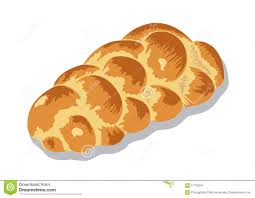 Λύνω +1  +  = +1  =1  2  = 2Απαντώ:Όλα τα τσουρέκια ζύγιζαν 2 κιλά3.Ο παππούς του Νικόλα έχει ένα δοχείο λάδι που ζυγίζει 17 κιλά. Αν το δοχείο (απόβαρο) ζυγίζει  κιλά, πόσο ζυγίζει το λάδι που περιέχει;Λύνω17 -  = 17 -  = 16 -  = 16Απαντώ: Το λάδι που περιέχει ζυγίζει 	16 κιλά.4.Δυο φίλοι, ο Πέτρος και ο Γιώργος έφτιαξαν πασχαλινά κουλουράκια. Ο Πέτρος έφτιαξε 2 κιλά κουλουράκια. Ο Γιώργος έφτιαξε κιλά λιγότερα κουλουράκια. Πόσα κιλά κουλουράκια έφτιαξαν και οι δυο φίλοι μαζί;Λύνω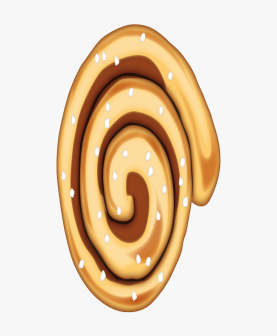 2  -  = 2  -  = 2 2  + 2  = 2  - = 4  Απαντώ: Οι δυο φίλοι έφτιαξαν 4  κιλά κουλουράκια.5.Η Έλενα αγόρασε  κιλά ζάχαρη για να φτιάξει τα πασχαλινά γλυκά της. Χρησιμοποίησε κιλά ζάχαρη για τα κουλούρια και κιλά ζάχαρη για τα τσουρέκια. Πόσα κιλά ζάχαρη της περίσσσεψε;Λύνω+  = +  =  = 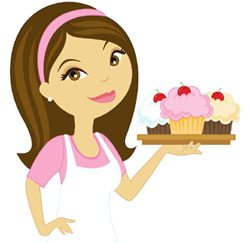  -  =  -  =  Απαντώ: Της περίσσεψαν  κιλά ζάχαρη.6.Ο κύριος Μιχάλης αγόρασε 5 μπουκάλια χυμό που το καθένα ζύγιζε 1 κιλά. Πόσο ζύγιζαν όλα τα μπουκάλια;Λύνω5 • 1 = 5 •  =  = 8 Απαντώ: Όλα τα μπουκάλια ζύγιζαν 8  κιλά.7.Ο φούρνος της γειτονιάς  έφτιαξε την πρώτη εβδομάδα 30  κιλά σοκολατένια αυγά και τη δεύτερη εβδομάδα 20 κιλά. Πόσα χρήματα εισέπραξε αν πούλησε τα σοκολατένια αυγά προς 5ευρώ το κιλό;Λύνω30  + 20 = 30  + 20 = 50  50  • 5 =   • 5 =  = 252 = 252,5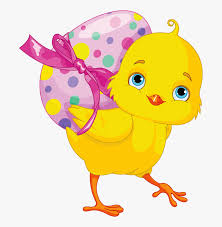 Απαντώ: Εισέπραξε 252,5 ευρώ.8.Η Κατερίνα αγόρασε 4 κιλά κατσίκι για να μαγειρέψει για το πασχαλινό τραπέζι και πλήρωσε 38€. Πόσο κόστισε το ένα κιλό;Λύνω38 : 4 = 38 :  = 38 •  =  = 8Απαντώ: Το ένα κιλό κόστισε 8 ευρώ.9.Ο κύριος Παύλος έχει δυο βαρέλια κρασί. Το πρώτο περιέχει 20  κιλά κρασί και το δεύτερο έχει 6  λιγότερο. Θέλησε να το συσκευάσει σε μπουκάλια που το καθένα χωρούσε 2  κιλά. Πόσα μπουκάλια χρησιμοποίησε; Λύνω20  - 6  = 20  - 6  = 14 20  + 14  = 34  = 3535 : 2  = 35 :  = 35 • =  = 15Απαντώ: Χρησιμοποίησε 15 μπουκάλια.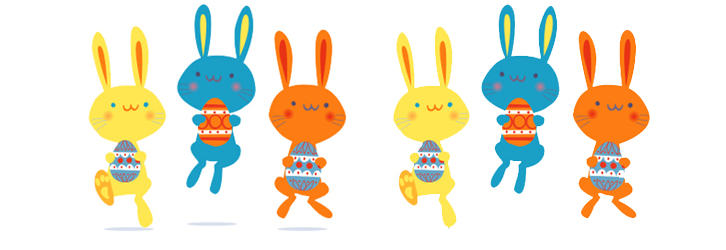 